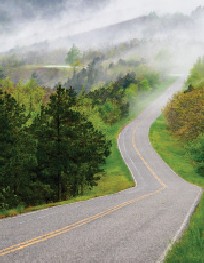 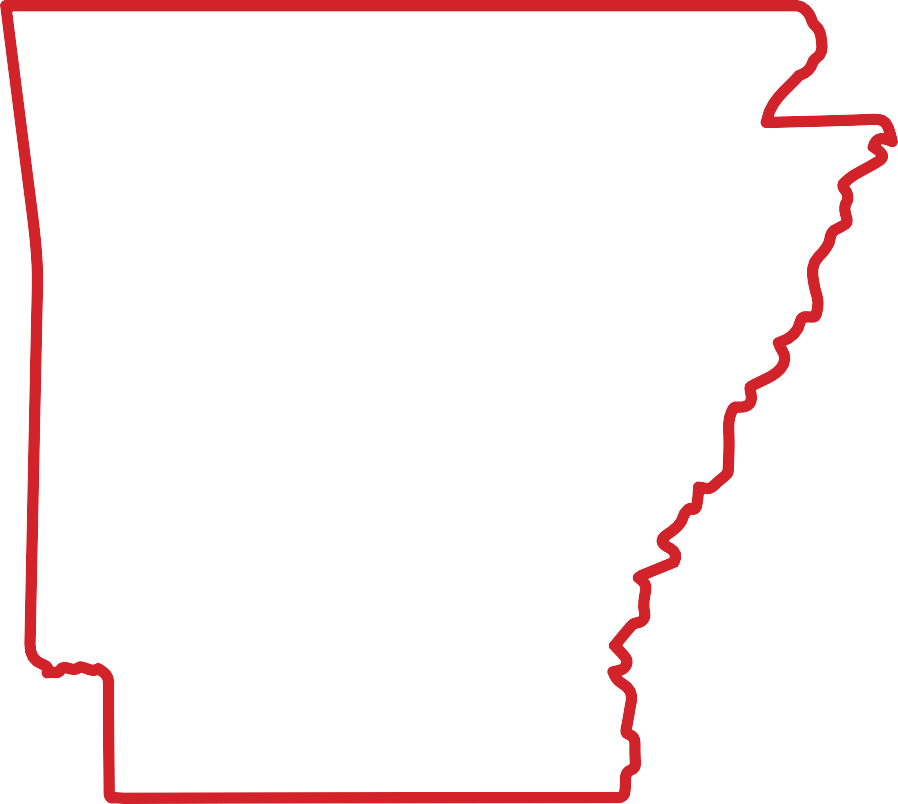 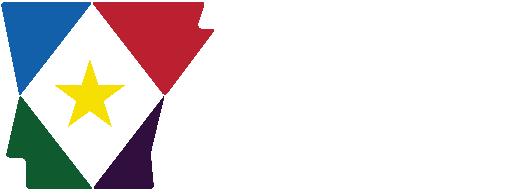 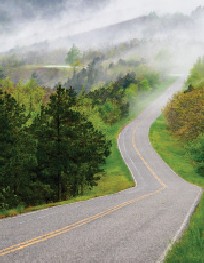 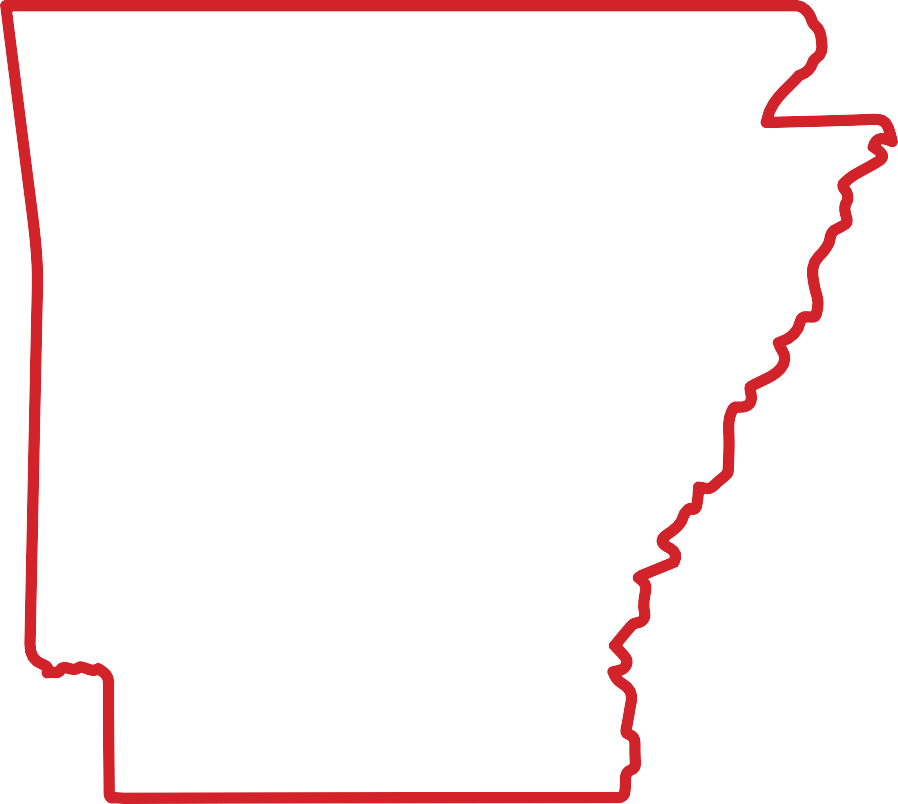 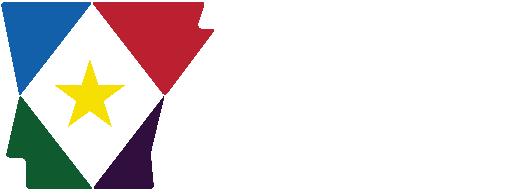 2	0	2	3Lab rkaonsrasmarketReportTable of Contents	Technical Notes 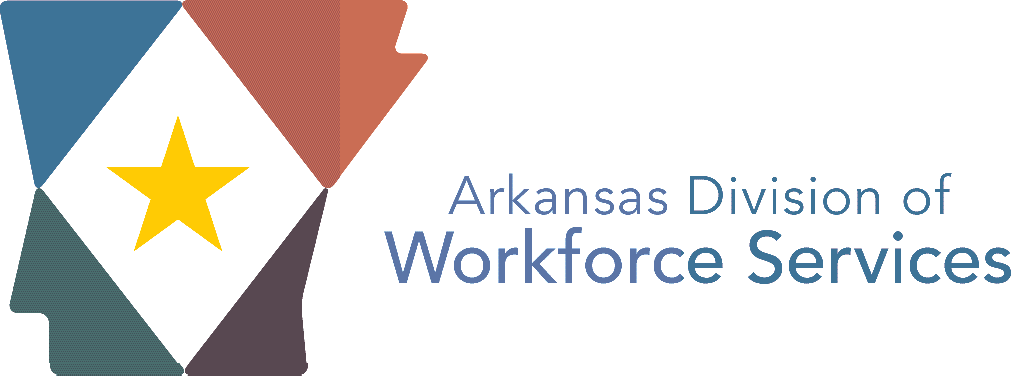 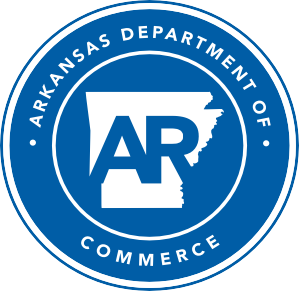 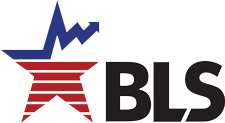 The Arkansas Labor Market is prepared monthly in conjunction with the U.S. Depart- ment of Labor, Bu- reau of Labor Statis- tics (BLS). The current month’s estimates are preliminary, while pre- vious month’s data is subject to revision.Estimates of nonfarm payroll jobs show the number of jobs by industry and reflect employment by place of work. Hours and earnings estimates are based on payroll and worker-hour data col- lected for production workers in manufactur- ing industries.Industries are classi- fied according to the North American In- dustry Classification System (NAICS). All estimates are based on a first quarter 2022 benchmark.Explanation of Terms and ConceptsMonthly Business Survey of EmployersA monthly sample sur- vey designed to pro- vide industry infor- mation on nonfarm payroll jobs. Data are compiled each month from mail surveys and telephone interviews conducted by the Bu- reau of Labor Statistics in cooperation with Department of Work- force Services. The data are based on establish- ment records and in- clude all workers, full- or part-time, who re- ceived pay during the payroll period which includes the 12th of the month. Approximately5,000 Arkansas busi- ness establishments are surveyed.Metropolitan  Statistical AreasA term applied by theU.S. Office of Manage- ment and Budget to counties that have one or more central cities and that meet specified criteria of population density, commuting patterns and social and economic integration.Current Population Survey (CPS)A monthly sample sur- vey of the population 16 years of age and over, designed to pro- vide data on the labor force, the employed and the unemployed. The survey is conduct- ed each month by the Bureau of the Census for BLS. The informa- tion is collected by trained interviewers from a sample of about 60,000 households. The data collected are based on the activity reported for the cal- endar week including the 12th of the month. Approximately 1,000 Arkansas households are represented in the sample survey.Civilian Labor ForceThe sum of all em- ployed and unem- ployed persons 16 years of age or older. Members of the Armed Forces are excluded.EmploymentAn estimate of the number of persons who worked any timefor pay or profit or worked 15 hours or more as unpaid work- ers in a family business during the calendar week which includes the 12th of the month. Also included are those who, although not working, had some job attachment and were not looking for work, and persons involved in labor management disputes.UnemploymentAn estimate of the number of persons who did not have a job, but were available for work and actively seek- ing work during the calendar week which includes the 12th of the month.Unemployment  RateThe number of unem- ployed as a percentage of the civilian labor force. Unemployment rates are calculated from unrounded data.Seasonal  AdjustmentA statistical technique applied to monthly data to eliminate changes that normally occur during the year due to seasonal events such as weather, ma- jor holidays, schedule shifts, harvest times, and the opening/clos- ing of schools.www.discover.arkansas.gov November Spotlight Business Employment Dynamics (BED)Business Employment Dynamics, also known as BED, tracks employment gains and losses at individual business locations. BED statistics are calculated from quarterly reports provided by employers to the Quarterly Census of Employment and Wages (QCEW) Program. Like QCEW data, BED statistics are produced and published on a quarterly basis. At this time, BED data is only available at the national and statewide levels.The information produced from BED statistics includes gross job gains and losses at estab- lishments with changes in em- ployment. These employment changes occur when establish- ments open/expand or close/ contract. Gross job gains are a combination of jobs created from both openings of new businesses and expansions at existing businesses. Gross job losses are a combination of jobs lost from both exist- ing businesses that close and those that reduce their number of employees. The net change is the difference between gross job gains and gross job losses.90,000Arkansas’ Gross Job Gains vs. Gross Job Losses (Private Sector/Seasonally Adjusted)1st Quarter 2021 - 1st Quarter 202380,00070,00060,00050,00040,00030,00020,00010,0000Mar '21	Jun '21	Sep '21	Dec '21	Mar '22	Jun '22	Sep '22	Dec '22	Mar '23 Gross Job Gains		Gross Job LossesState of Arkansas Civilian Labor Force SummaryThe Arkansas Division of Workforce Services, in conjunction with the Bureau of Labor Statistics, an- nounced Arkansas’ seasonally adjusted unemployment rate rose two-tenths of a percentage point, from 3.1% in October to 3.3% in November. The United States’ jobless rate declined to 3.7% in Novem- ber, down two-tenths of a percentage point from October.The civilian labor force in Arkansas decreased by 251 in November, as employment declined 2,937. Un- employment increased for the fourth consecutive month, as 2,686 more unemployed Arkansans began actively looking for work. The labor force participation rate declined a slight one-tenth of a percentage point over the month.Compared to November 2022, there are 23,100 more employed in the State and 2,397 fewer unem- ployed. Arkansas’ unemployment rate is two-tenths of a percentage point lower, while the labor force participation rate is up three-tenths of a percentage point from 57.4% last November.Civilian Labor Force EstimatesUnemployment Rates (Seasonally Adjusted)November 2020 - November 20236.0%5.0%4.0%3.0%2.0%1.0%0.0%Nov '20	May '21	Nov '21	May '22	Nov '22	May '23	Nov '23State of Arkansas Nonfarm Payroll JobsNot Seasonally Adjusted(In Thousands)State of Arkansas Nonfarm Payroll JobsMonthly Job Gains/Losses by Major Industry SectorOctober 2023 - November 2023 (Not Seasonally Adjusted)Annual Job Gains/Losses by Major Industry SectorNovember 2022 - November 2023 (Not Seasonally Adjusted)State of Arkansas Production Workers- Hours and EarningsManufacturingDurable Goods and Nondurable Goods ManufacturingAverage Hourly Earnings - Durable Goods vs Nondurable GoodsNovember: 2013 - 2023$25.00$20.00$15.00$10.00$5.00$-2013	201420152016	20172018	2019	2020	2021	2022	2023Durable Goods	Nondurable GoodsMetropolitan Statistical Areas Little Rock-North Little Rock-Conway MSAThe Little Rock-North Little Rock-Conway MSA = Faulkner, Grant, Lonoke, Perry, Pulaski, & Saline counties.Civilian Labor Force Estimates (Not Seasonally Adjusted)Nonfarm Payroll Jobs (Not Seasonally Adjusted)(In Thousands)UnemploymentNovember 2020 - November 202325,000 	Jobs in Service Providing IndustriesNovember: 2003 - 2023360,000 	340,00020,000320,00015,000300,000280,00010,000260,000240,0005,000220,0000 	Nov '20	May '21	Nov '21	May '22	Nov '22	May '23	Nov '23200,000'03	'05	'07	'09	'11	'13	'15	'17	'19	'21	'23Metropolitan Statistical Areas Fayetteville-Springdale-Rogers MSAThe Fayetteville-Springdale-Rogers MSA = Benton, Madison, & Washington counties in Arkansas and McDonald county in Missouri.Civilian Labor Force Estimates (Not Seasonally Adjusted)Nonfarm Payroll Jobs (Not Seasonally Adjusted)(In Thousands)Annual Job Gains/Losses by Major Industry SectorNovember 2022 vs November 2023Professional & Business2,500GovernmentMining-Logging-ConstructPrivate Ed & HealthLeisure & HospitalityOther ServicesManufacturingFinancial ActivitiesInformationTrade-Transport-Utilities-500-1,000	-500	0	500	1,000	1,500	2,000	2,500	3,000Metropolitan Statistical Areas Fort Smith MSAThe Fort Smith MSA = Crawford & Sebastian counties in Arkansas & LeFlore & Sequoyah counties in Oklahoma.Civilian Labor Force Estimates (Not Seasonally Adjusted)Nonfarm Payroll Jobs (Not Seasonally Adjusted)(In Thousands)120,000EmploymentNovember: 2013 - 2023118,000Nonfarm Payroll JobsNovember 2020 - November 2023116,000116,000114,000112,000112,000108,000110,000108,000104,000106,000100,000'13	'14	'15	'16	'17	'18	'19	'20	'21	'22	'23104,000Nov '20	May '21	Nov '21	May '22	Nov '22	May '23	Nov '23Metropolitan Statistical Areas Hot Springs MSAThe Hot Springs MSA = Garland County.Civilian Labor Force Estimates (Not Seasonally Adjusted)Nonfarm Payroll Jobs (Not Seasonally Adjusted)(In Thousands)9.0%Unemployment RatesNovember: 2003 - 20238.0%7.0%6.0%5.0%4.0%3.0%2.0%1.0%0.0%'03  '04  '05  '06  '07  '08  '09  '10  '11  '12  '13  '14  '15  '16  '17  '18  '19  '20  '21  '22  '23Metropolitan Statistical Areas Jonesboro MSAThe Jonesboro MSA = Craighead & Poinsett counties.Civilian Labor Force Estimates (Not Seasonally Adjusted)Nonfarm Payroll Jobs (Not Seasonally Adjusted)(In Thousands)70,000EmploymentNovember 2020 - November 202368,00066,00064,00062,00060,00058,000Nov '20	May '21	Nov '21	May '22	Nov '22	May '23	Nov '23Metropolitan Statistical Areas Pine Bluff MSAThe Pine Bluff MSA = Cleveland, Jefferson, & Lincoln counties.Civilian Labor Force Estimates (Not Seasonally Adjusted)Nonfarm Payroll Jobs (Not Seasonally Adjusted)(In Thousands)32,500Nonfarm Payroll JobsJanuary 2021 - November 202332,00031,50031,00030,50030,00029,500J	F	M	A	M	J	J	A	S	O	N	D2021	2022	2023Metropolitan Statistical Areas Out-of-State MSACivilian Labor Force Estimates (Not Seasonally Adjusted) Memphis, TN-MS-AR MSAThe Memphis, TN-MS-AR MSA = Fayette, Shelby, & Tipton counties in Tennessee; Benton, Desoto, Marshall, Tate, & Tunica counties in Mississippi; & Crittenden County in Arkansas.Texarkana MSAThe Texarkana MSA= Bowie County in Texas & Little River & Miller counties in Arkansas.9.0%Memphis MSA - Unemployment RatesNovember: 2013 - 202361,500Texarkana MSA - EmploymentNovember 2020 - November 20238.0%61,0007.0%60,5006.0%5.0%4.0%60,00059,50059,00058,5003.0%58,0002.0%57,5001.0%	57,0000.0%'13'14'15'16'17'18'19'20'21'22'2356,500Nov '20	May '21	Nov '21	May '22	Nov '22	May '23	Nov '23Micropolitan Statistical Areas Civilian Labor Force EstimatesArkadelphia Micro = Clark County Batesville Micro = Independence County Blytheville Micro = Mississippi CountyCamden Micro = Calhoun & Ouachita counties El Dorado Micro = Union CountyForrest City Micro = St. Francis County Harrison Micro = Boone & Newton counties Helena-West Helena Micro = Phillips County Hope Micro = Hempstead & Nevada counties Magnolia Micro = Columbia CountyCity Labor Force StatisticsMalvern Micro = Hot Spring County Mountain Home Micro = Baxter County Paragould Micro = Greene County Russellville Micro = Pope & Yell counties Searcy Micro = White CountyCounty Labor Force Statistics Civilian Labor Force EstimatesNot Seasonally AdjustedNovember 2023	October 2023	November 2022County	CLF	Emp UnempRateCLF	Emp UnempRateCLF	Emp UnempRate(continued on Page 16)County Labor Force Statistics Civilian Labor Force Estimates(continued from Page 15)County Labor Force SummaryBetween October and November, unemployment rates increased in 72 of Arkansas’ 75 counties. Only Crittenden County posted a rate decline over-the-month (-0.1%), while rates in Mississippi and St. Francis counties were unchanged. Jobless rates ranged from a low of 2.1% in Washington County to a high of 5.7% in Phillips County.In November, thirteen counties posted unemployment rates at or below three percent. That is down from 34 counties at or below 3% in October. For the 10th month in a row, no county in Arkansas had a jobless rate above seven percent.Compared to November 2022, rates are up in 57 Arkansas counties. Unemployment rates in 15 counties were lower than last year, while 3 counties remained stable. The largest annual rate in- creases were in Newton (+1.0%) and Johnson (+1.3%) counties.County Unemployment Rates 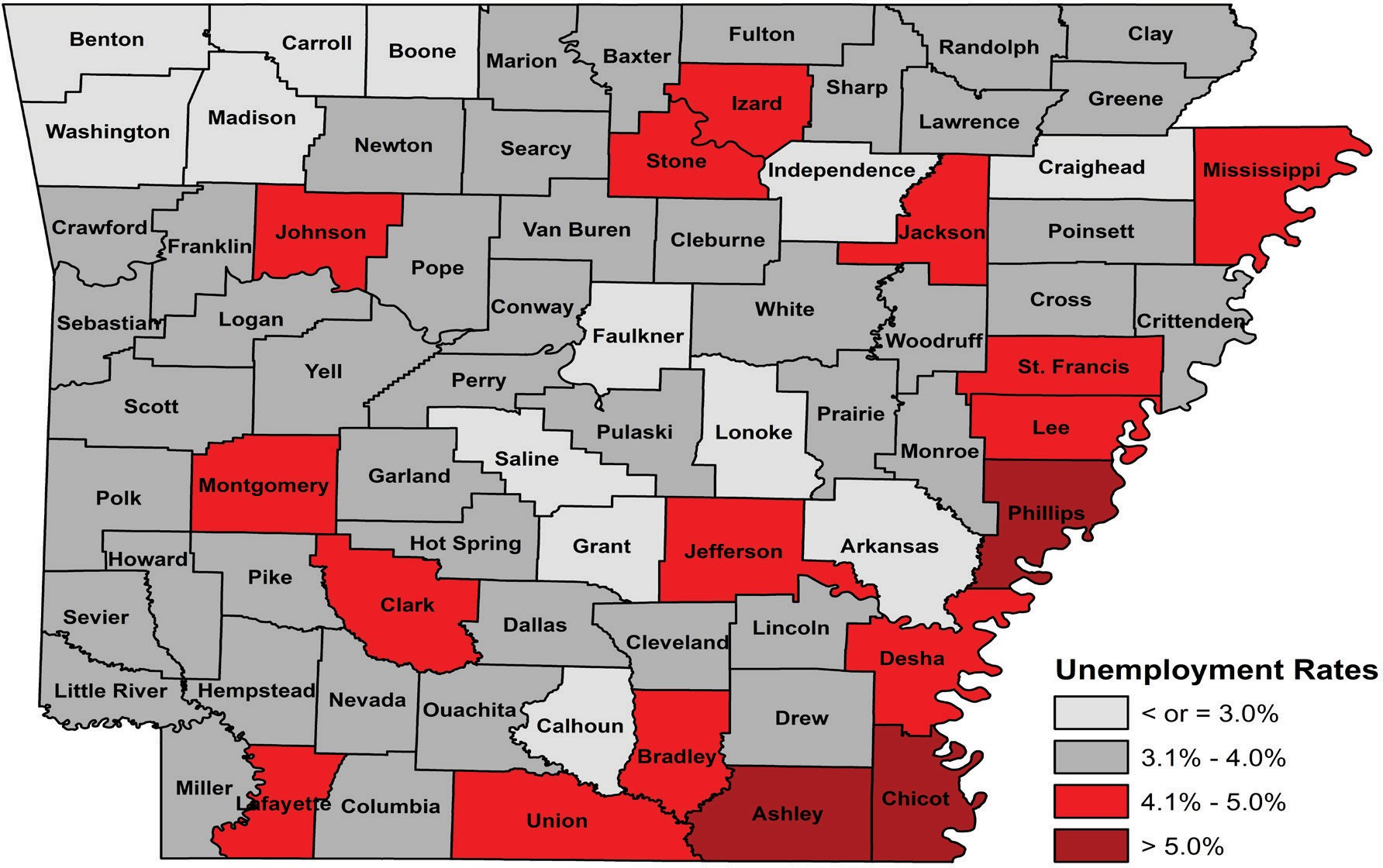 Ranked by Unemployment RatesNovember 2023 (Not Seasonally Adjusted)Local Workforce Development Areas Civilian Labor Force Estimates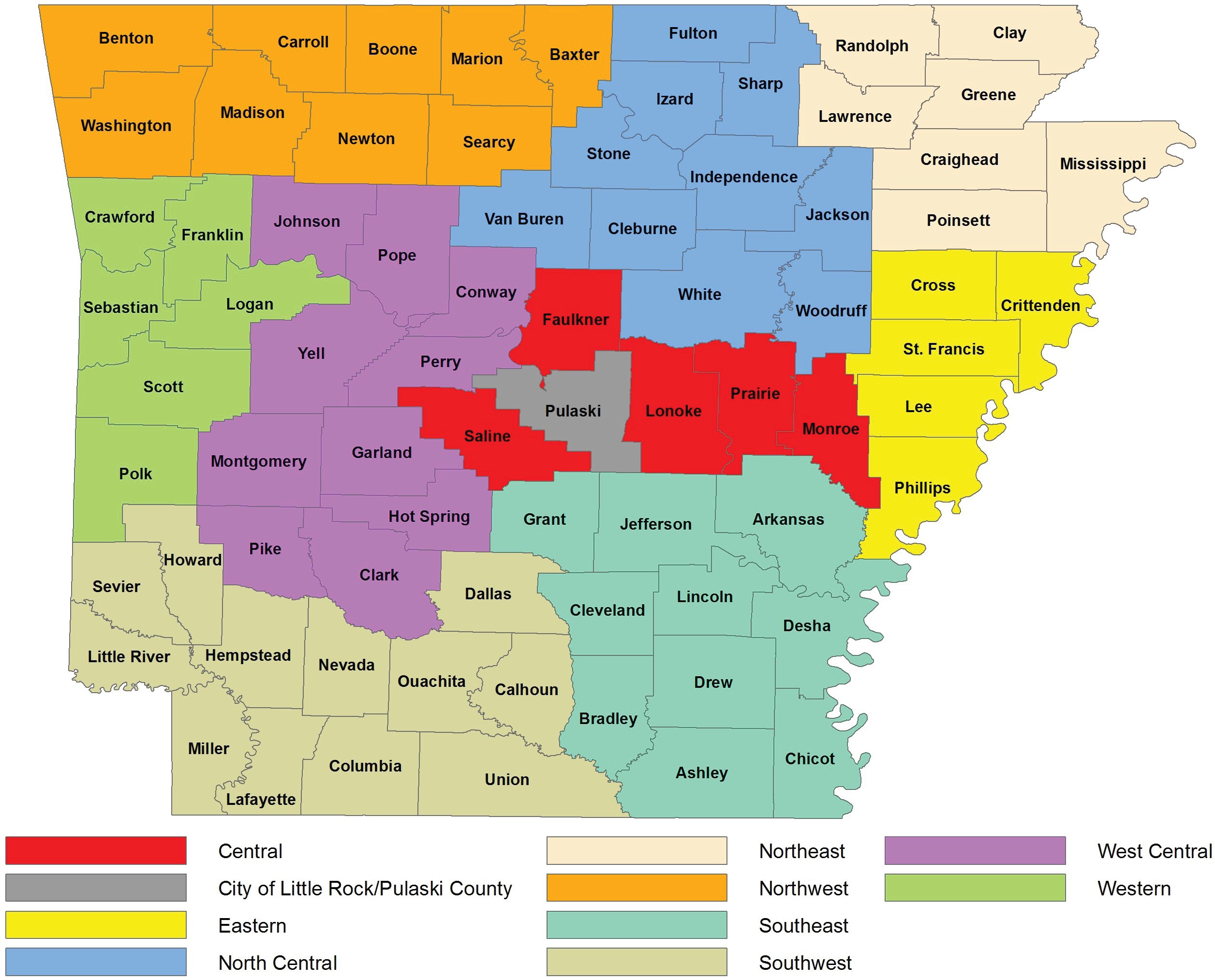 Nov 23Oct 23Nov 22Nov 23Oct 23Nov 22Civilian Labor Force1,392,9271,393,1781,372,224Civilian Labor Force1,380,4251,385,6371,364,205(NAICS)Nov 23Oct 23Nov 22OTMOTYTotal Nonfarm1367.21370.41354.9-3.212.3Goods Producing231.4234.2226.6-2.84.8Mining, Logging, & Construction70.872.363.3-1.57.5Mining & Logging5.05.05.00.00.0Construction65.867.358.3-1.57.5Specialty Trade Contractors41.042.135.9-1.15.1Manufacturing160.6161.9163.3-1.3-2.7Durable Goods76.978.178.7-1.2-1.8Nondurable Goods83.783.884.6-0.1-0.9Service Providing1135.81136.21128.3-0.47.5Trade, Transportation & Utilities272.2270.7278.01.5-5.8Wholesale Trade53.454.152.5-0.70.9Retail Trade142.9141.4146.91.5-4.0Transport, Warehousing & Utilities75.975.278.60.7-2.7Information11.511.512.90.0-1.4Financial Activities71.671.071.10.60.5Finance & Insurance56.856.156.30.70.5Real Estate & Rental & Leasing14.814.914.8-0.10.0Professional & Business Services150.9153.0152.5-2.1-1.6Professional, Scientific & Technical49.850.148.3-0.31.5Management of Companies40.941.538.5-0.62.4Administrative & Support Services60.261.465.7-1.2-5.5Private Education & Health Services210.9210.2204.10.76.8Private Educational Services19.519.619.5-0.10.0Health Care & Social Assistance191.4190.6184.60.86.8Ambulatory Health Care68.168.163.60.04.5Social Assistance39.739.337.80.41.9Leisure & Hospitality130.5131.2124.1-0.76.4Arts, Entertainment & Recreation13.314.112.5-0.80.8Accommodation & Food Services117.2117.1111.60.15.6Accommodation Services11.812.011.2-0.20.6Food Services105.4105.1100.40.35.0Other Services74.174.472.8-0.31.3Government214.1214.2212.8-0.11.3Federal Government21.621.720.7-0.10.9State Government77.977.878.20.1-0.3State Gov, Educational Services31.831.732.00.1-0.2State Gov, Excluding Education46.146.146.20.0-0.1Local Government114.6114.7113.9-0.10.7Local Gov, Educational Services70.870.970.4-0.10.4Local Gov, Excluding Education43.843.843.50.00.3Nov 23Oct 23Nov 22OTMOTYCivilian Labor Force363,105363,650358,408-5454,697Employment352,450353,616348,756-1,1663,694Unemployment10,65510,0349,6526211,003Unemployment Rate2.9%2.8%2.7%0.1%0.2%NAICS	Nov 23Oct 23Nov 22OTMOTYTotal Nonfarm	388.7388.6382.40.16.3Goods Producing	40.841.238.8-0.42.0Mining, Logging & Construction	21.121.318.9-0.22.2Manufacturing	19.719.919.9-0.2-0.2Service Providing	347.9347.4343.60.54.3Trade, Transportation & Utilities	77.776.979.20.8-1.5Wholesale Trade	18.318.617.9-0.30.4Retail Trade	37.637.039.40.6-1.8Trans., Warehousing & Utilities	21.821.321.90.5-0.1Information	5.55.55.80.0-0.3Financial Activities	24.924.724.90.20.0Professional & Business Services	47.347.947.8-0.6-0.5Private Education & Health Services	66.765.963.30.83.4Leisure & Hospitality	35.936.733.4-0.82.5Other Services	19.719.719.20.00.5Government	70.270.170.00.10.2Federal Government	10.410.49.90.00.5State Government	34.434.334.50.1-0.1Local Government	25.425.425.60.0-0.2Nov 23Oct 23Nov 22OTMOTYCivilian Labor Force316,242316,286307,799-448,443Employment309,087309,804301,581-7177,506Unemployment7,1556,4826,218673937Unemployment Rate2.3%2.0%2.0%0.3%0.3%NAICS	Nov 23Oct 23Nov 22OTMOTYTotal Nonfarm	314.6313.9304.90.79.7Goods Producing	48.949.047.1-0.11.8Mining, Logging & Construction	16.916.915.20.01.7Manufacturing	32.032.131.9-0.10.1Service Providing	265.7264.9257.80.87.9Trade, Transportation & Utilities	64.564.365.00.2-0.5Wholesale Trade	14.314.513.9-0.20.4Retail Trade	29.329.129.80.2-0.5Trans., Warehousing & Utilities	20.920.721.30.2-0.4Information	2.32.32.40.0-0.1Financial Activities	10.410.310.30.10.1Professional & Business Services	61.060.558.50.52.5Private Education & Health Services	35.635.434.00.21.6Leisure & Hospitality	31.131.329.6-0.21.5Other Services	16.216.215.50.00.7Government	44.644.642.50.02.1Federal Government	3.23.22.90.00.3State Government	20.921.019.5-0.11.4Local Government	20.520.420.10.10.4Nov 23Oct 23Nov 22OTMOTYCivilian Labor Force120,334120,130118,0862042,248Employment116,023115,827114,7221961,301Unemployment4,3114,3033,3648947Unemployment Rate3.6%3.6%2.8%0.0%0.8%NAICS	Nov 23Oct 23Nov 22OTMOTYTotal Nonfarm	117.0116.1116.00.91.0Goods Producing	24.224.423.8-0.20.4Mining, Logging & Construction	5.75.85.2-0.10.5Manufacturing	18.518.618.6-0.1-0.1Service Providing	92.891.792.21.10.6Trade, Transportation & Utilities	24.824.325.00.5-0.2Wholesale Trade	4.95.04.9-0.10.0Retail Trade	13.212.813.20.40.0Trans., Warehousing & Utilities	6.76.56.90.2-0.2Information	1.41.41.40.00.0Financial Activities	4.34.24.20.10.1Professional & Business Services	11.311.112.20.2-0.9Private Education & Health Services	18.518.317.80.20.7Leisure & Hospitality	10.210.39.8-0.10.4Other Services	3.73.73.60.00.1Government	18.618.418.20.20.4Federal Government	1.41.41.30.00.1State Government	2.42.32.50.1-0.1Local Government	14.814.714.40.10.4Nov 23Oct 23Nov 22OTMOTYCivilian Labor Force41,54441,58741,683-43-139Employment40,13340,26540,316-132-183Unemployment1,4111,3221,3678944Unemployment Rate3.4%3.2%3.3%0.2%0.1%Nov 23Oct 23Nov 22OTMOTY41.641.541.70.1-0.14.64.74.7-0.1-0.137.036.837.00.20.04.24.24.30.0-0.1Nov 23Oct 23Nov 22OTMOTYCivilian Labor Force67,83768,19367,791-35646Employment66,03466,51366,137-479-103Unemployment1,8031,6801,654123149Unemployment Rate2.7%2.5%2.4%0.2%0.3%Nov 23Oct 23Nov 22OTMOTY65.265.265.10.00.111.611.712.2-0.1-0.653.653.552.90.10.79.39.39.30.00.0Nov 23Oct 23Nov 22OTMOTYCivilian Labor Force31,85132,06431,943-213-92Employment30,53130,80730,598-276-67Unemployment1,3201,2571,34563-25Unemployment Rate4.1%3.9%4.2%0.2%-0.1%Nov 23Oct 23Nov 22OTMOTY31.731.831.6-0.10.15.45.55.4-0.10.026.326.326.20.00.18.68.68.70.0-0.1Nov 23Oct 23Nov 22OTMOTYCivilian Labor Force622,571625,071621,358-2,5001,213Employment598,009598,805597,981-79628Unemployment24,56226,26623,377-1,7041,185Unemployment Rate3.9%4.2%3.8%-0.3%0.1%Nov 23Oct 23Nov 22OTMOTYCivilian Labor Force63,41663,15862,0772581,339Employment61,24260,92959,6853131,557Unemployment2,1742,2292,392-55-218Unemployment Rate3.4%3.5%3.9%-0.1%-0.5%Not Seasonally AdjustedNovember 2023		October 2023		November 2022 Micro Area	CLF	Emp Unemp Rate	CLF		Emp Unemp Rate	CLF		Emp Unemp RateNot Seasonally AdjustedNovember 2023		October 2023		November 2022 Micro Area	CLF	Emp Unemp Rate	CLF		Emp Unemp Rate	CLF		Emp Unemp RateNot Seasonally AdjustedNovember 2023		October 2023		November 2022 Micro Area	CLF	Emp Unemp Rate	CLF		Emp Unemp Rate	CLF		Emp Unemp RateNot Seasonally AdjustedNovember 2023		October 2023		November 2022 Micro Area	CLF	Emp Unemp Rate	CLF		Emp Unemp Rate	CLF		Emp Unemp RateNot Seasonally AdjustedNovember 2023		October 2023		November 2022 Micro Area	CLF	Emp Unemp Rate	CLF		Emp Unemp Rate	CLF		Emp Unemp RateNot Seasonally AdjustedNovember 2023		October 2023		November 2022 Micro Area	CLF	Emp Unemp Rate	CLF		Emp Unemp Rate	CLF		Emp Unemp RateNot Seasonally AdjustedNovember 2023		October 2023		November 2022 Micro Area	CLF	Emp Unemp Rate	CLF		Emp Unemp Rate	CLF		Emp Unemp RateNot Seasonally AdjustedNovember 2023		October 2023		November 2022 Micro Area	CLF	Emp Unemp Rate	CLF		Emp Unemp Rate	CLF		Emp Unemp RateNot Seasonally AdjustedNovember 2023		October 2023		November 2022 Micro Area	CLF	Emp Unemp Rate	CLF		Emp Unemp Rate	CLF		Emp Unemp RateNot Seasonally AdjustedNovember 2023		October 2023		November 2022 Micro Area	CLF	Emp Unemp Rate	CLF		Emp Unemp Rate	CLF		Emp Unemp RateNot Seasonally AdjustedNovember 2023		October 2023		November 2022 Micro Area	CLF	Emp Unemp Rate	CLF		Emp Unemp Rate	CLF		Emp Unemp RateNot Seasonally AdjustedNovember 2023		October 2023		November 2022 Micro Area	CLF	Emp Unemp Rate	CLF		Emp Unemp Rate	CLF		Emp Unemp RateNot Seasonally AdjustedNovember 2023		October 2023		November 2022 Micro Area	CLF	Emp Unemp Rate	CLF		Emp Unemp Rate	CLF		Emp Unemp RateArkadelphia Micro8,6758,3033724.38,7158,3483674.28,4848,1433414.0Batesville Micro16,97416,4844902.916,94516,4984472.616,58916,1324572.8Blytheville Micro16,78516,0857004.217,05716,3467114.216,24315,5506934.3Camden Micro11,93211,4984343.611,96411,5863783.211,87911,4883913.3El Dorado Micro14,71714,0396784.614,76414,1136514.414,66014,0476134.2Forrest City Micro7,3246,9813434.77,4047,0563484.77,3567,0443124.2Harrison Micro19,04518,4745713.019,16318,6704932.618,98218,4864962.6Helena-West Helena Micro5,0714,7832885.75,1954,9102855.55,4425,1103326.1Hope Micro12,63812,2274113.312,73812,3393993.112,74412,3663783.0Magnolia Micro8,9188,5833353.88,9178,5963213.68,9358,5873483.9Malvern Micro13,70413,2454593.313,74513,3254203.113,67713,2734043.0Mountain Home Micro17,02116,4255963.516,99716,4745233.116,35615,8365203.2Paragould Micro19,77719,1586193.119,87119,3445272.719,96419,0579074.5Russellville Micro37,11735,8251,2923.537,41336,2071,2063.235,41834,2741,1443.2Searcy Micro34,00332,9321,0713.134,03833,0459932.934,09533,0979982.9Bella Vista13,59013,2033872.813,55613,2283282.413,21412,8783362.5Benton18,07417,6114632.618,05917,6554042.217,84417,4224222.4Bentonville32,98432,2886962.132,98532,3496361.932,07731,4935841.8Blytheville5,6465,3842624.65,7345,4722624.65,4675,2052624.8Cabot12,13211,8293032.512,19611,9202762.312,01311,7222912.4Conway35,08534,1319542.735,16834,2669022.634,65133,7788732.5El Dorado6,4166,0413755.86,4336,0733605.66,3526,0453074.8Fayetteville53,83552,6441,1912.253,89852,7581,1402.152,49351,3501,1432.2Fort Smith38,76237,4381,3243.438,68537,3631,3223.438,40037,3781,0222.7Hot Springs15,39914,8515483.615,46014,9005603.615,48114,9195623.6Jacksonville11,80211,3634393.711,81411,3894253.611,64011,2413993.4Jonesboro40,95839,8471,1112.741,11540,0781,0372.540,89839,8931,0052.5Little Rock98,39695,3733,0233.198,57295,5882,9843.097,16494,3442,8202.9North Little Rock30,40129,3281,0733.530,41429,3941,0203.429,91129,0119003.0Paragould12,57512,1763993.212,64312,2943492.812,73712,1116264.9Pine Bluff14,95714,2217364.915,05114,3057465.014,99414,2437515.0Rogers40,43439,6118232.040,43139,6867451.839,41338,6367772.0Russellville13,37312,9414323.213,44813,0464023.012,78712,3654223.3Searcy10,2519,9453063.010,2609,9792812.710,2769,9952812.7Sherwood16,46616,0054612.816,44616,0414052.516,22815,8333952.4Springdale42,92742,0428852.142,93042,1337971.941,79641,0097871.9Texarkana, AR12,92712,4884393.412,95012,5264243.312,73512,3044313.4Van Buren10,3059,9893163.110,3079,9923153.110,2409,9792612.5West Memphis9,9669,5554114.110,0089,5864224.210,0739,6594144.1Mississippi16,78516,0857004.217,05716,3467114.216,24315,5506934.3Monroe2,4072,325823.42,4692,394753.02,4832,387963.9Montgomery2,7682,6351334.82,8742,7551194.12,6602,5481124.2Nevada3,4033,2881153.43,4173,3041133.33,4333,3211123.3Newton3,1803,0721083.43,2213,130912.83,1553,079762.4Ouachita9,6079,2393683.89,6099,2883213.39,5489,2253233.4Perry4,2524,0941583.74,2854,1371483.54,1804,0571232.9Phillips5,0714,7832885.75,1954,9102855.55,4425,1103326.1Pike3,9703,8401303.34,0503,9291213.03,8993,7741253.2Poinsett9,9299,6103193.210,0539,7622912.99,9309,6472832.8Polk7,8497,5772723.57,9387,6932453.17,7647,5232413.1Pope28,96227,9421,0203.529,13128,1679643.327,59326,6978963.2Prairie3,5023,3941083.13,5733,474992.83,5283,431972.7Pulaski191,419185,4285,9913.1191,588185,8465,7423.0188,867183,4295,4382.9Randolph7,0756,8392363.37,1116,9032082.97,0976,8812163.0St. Francis7,3246,9813434.77,4047,0563484.77,3567,0443124.2Saline60,75259,1331,6192.760,76059,2821,4782.459,90758,4971,4102.4Scott4,3594,2241353.14,4394,3181212.74,1924,098942.2Searcy2,8572,7451123.92,8672,7651023.62,7682,6601083.9Sebastian55,87353,9311,9423.555,71753,8231,8943.455,29353,8451,4482.6Sevier5,4235,2212023.75,4875,3071803.35,3935,2121813.4Sharp5,9445,7312133.65,9565,7871692.85,8205,6281923.3Stone4,3424,1651774.14,4524,3071453.34,4754,3121633.6Union14,71714,0396784.614,76414,1136514.414,66014,0476134.2Van Buren5,9895,7592303.86,0305,8311993.35,8905,6832073.5Washington139,109136,1792,9302.1139,135136,4752,6601.9135,527132,8322,6952.0White34,00332,9321,0713.134,03833,0459932.934,09533,0979982.9Woodruff2,7952,705903.22,8732,786873.02,7792,700792.8Yell8,1557,8832723.38,2828,0402422.97,8257,5772483.2